РОССИЙСКАЯ ФЕДЕРАЦИЯАДМИНИСТРАЦИЯ МУНИЦИПАЛЬНОГО ОБРАЗОВАНИЯБУДОГОЩСКОЕ ГОРОДСКОЕ ПОСЕЛЕНИЕКИРИШСКОГО МУНИЦИПАЛЬНОГО РАЙОНАЛЕНИНГРАДСКОЙ ОБЛАСТИПОСТАНОВЛЕНИЕ   от 19.02.2014 № 14Об утверждении Порядка приема и рассмотрения заявок на предоставлениесубсидий в целях возмещения затрат в связис выполнением работ по эксплуатации жилищногофонда многоквартирных домов не обеспеченныхплатежами населения в 2014 году В соответствии с приложением № 11 «Порядок предоставления субсидии в целях возмещения затрат в связи с выполнением работ по эксплуатации жилищного фонда многоквартирных домов не обеспеченных платежами населения в 2014 году» к решению совета депутатов муниципального образования Будогощское городское поселение Киришского муниципального района Ленинградской области от 27.12.2013 № 41/188 «О бюджете муниципального образования Будогощское городское поселение Киришского муниципального района Ленинградской области на 2014 год» ПОСТАНОВЛЯЮ:1. Утвердить Порядок приема и рассмотрения заявок на предоставление субсидий в целях возмещения затрат в связи с выполнением работ по эксплуатации жилищного фонда многоквартирных домов не обеспеченных платежами населения в 2014 году согласно приложению № 1 к настоящему постановлению.2. Утвердить состав комиссии по отбору получателей субсидии, предоставляемой в целях возмещения затрат в связи с выполнением работ по эксплуатации жилищного фонда многоквартирных домов не обеспеченных платежами населения в 2014 году согласно приложению № 2 к настоящему постановлению.3. Утвердить форму соглашения о предоставлении субсидии, согласно приложению                    № 3 к настоящему постановлению.           4. Утвердить форму отчета и акта согласно приложению №4 и №5 к настоящему постановлению.           5. Опубликовать настоящее постановление в газете «Будогощский вестник» и на официальном сайте муниципального образования Будогощское городское поселение.          6. Настоящее постановление вступает в силу со дня официального опубликования.          7. Контроль за исполнением настоящего постановления оставляю за собой.Глава администрации	И.Е.РезинкинРазослано: в дело - 2, бухгалтерия-1, прокуратура, газета «Будогощский вестник», комиссия по отбору получателей субсидии,КСП, Комитет финансовУТВЕРЖДЕНпостановлением администрациимуниципального образованияБудогощское городское поселениеКиришского муниципального районаЛенинградской области от 19.02.2014 № 14(приложение № 1)ПОРЯДОКприема и рассмотрения заявок на предоставление субсидий в целях возмещения затрат в связи с выполнением работ по эксплуатации жилищного фонда многоквартирных домов не обеспеченных платежами населения в 2014 году1.	Настоящий Порядок приема и рассмотрения заявок на предоставление субсидии в целях возмещения затрат в связи с выполнением работ по эксплуатации жилищного фонда многоквартирных домов не обеспеченных платежами населения в 2014 году (далее - Порядок) определяет механизм предоставления претендентами заявок и процедуру отбора претендента на получение субсидии из бюджета муниципального образования Будогощское городское поселение  Киришского муниципального района Ленинградской области. 2.	Процедура отбора  осуществляется на принципах открытости и прозрачности. Для обеспечения проведения отбора претендентов на предоставление субсидии в целях возмещения затрат в связи с выполнением работ по эксплуатации жилищного фонда многоквартирных домов не обеспеченных платежами населения в 2014 году (далее – субсидия) Администрация муниципального образования Будогощское городское поселение Киришского муниципального района Ленинградской области обеспечивает публикацию информационного сообщения о проведении отбора и условий участия в отборе претендентов на получение субсидии на официальном сайте Муниципального образования Будогощское городское поселение. Информационное сообщение должно содержать следующие данные: - цели и категории претендентов на получение субсидии; - критерии отбора получателей субсидии; - срок приема заявок; - требования по составу и содержанию подаваемых в составе заявки документов; - время и место приема заявок; - срок и порядок рассмотрения заявок; - срок принятия решений и порядок принятия решений о предоставлении субсидий.3.	В соответствии с условиями информационного сообщения, лица, заинтересованные в предоставлении субсидий, представляют заявку на получение субсидии (приложение № 1 к Порядку) с приложением следующих документов:- заверенной претендентом на получение субсидии копии устава организации;- заверенной претендентом на получение субсидии копии свидетельства о внесении организации в Единый государственный реестр юридических лиц, индивидуальных предпринимателей;- заверенной претендентом на получение субсидии копии свидетельства о постановке организации, индивидуального предпринимателя на учет в налоговом органе;- справки из кредитного учреждения о реквизитах банковского счета Претендента на получение субсидии;-документа, подтверждающего назначение на должность руководителя (приказ, решение участников и т.п.) или доверенность, уполномочивающей физическое лицо на подписание договора от лица претендента на получение субсидии;- справки об исполнении претендентом на получение субсидии обязанности по уплате налогов, сборов, страховых взносов, пеней и налоговых санкций;- расчета размера субсидии по утвержденной форме (приложение №2 к Порядку).Прием указанных документов осуществляется в течение десяти рабочих дней со дня опубликования информационного сообщения на официальном сайте муниципального образования Будогощское городское поселение.           Ведение приема заявок с приложением документов осуществляет секретарь комиссии по отбору получателей субсидии на предоставление субсидий в целях возмещения затрат в связи с выполнением работ по эксплуатации жилищного фонда многоквартирных домов не обеспеченных платежами населения (далее – «комиссия по отбору получателей субсидии»).Рассмотрение представленных заявок с приложенными документами проводится комиссией по отбору получателей субсидии в течение двух рабочих дней со дня прекращения приема заявок.По результатам рассмотрения представленных заявок, комиссией принимается решение о допуске лиц, имеющих право на получение субсидии, до процедуры отбора.Решение комиссии оформляется протоколом.В случае если до окончания срока подачи заявок подана одна заявка, либо все заявки кроме одной не допущены до отбора, соглашение на предоставление субсидии заключается                    с лицом, подавшим единственно верную заявку.4.	Отбор лиц, имеющих право на получение субсидии, проводится комиссией                                      по отбору получателей субсидии в течение одного рабочего дня со дня составления протокола о допуске указанных лиц до процедуры отбора.В ходе отбора лицам, имеющим право на предоставление субсидии, относительно других по мере уменьшения степени соответствия и выгодности содержащихся в них условий, в части определения размеров затрат, присваивается порядковый номер. Заявке,                            в которой содержатся лучшие условия, присваивается первый номер. В случае если                            в нескольких заявках содержатся одинаковые условия, меньший порядковый номер присваивается заявке, которая поступила ранее других заявок, содержащих такие условия.Решение комиссии оформляется протоколом.5.	По результатам отбора с лицом, заявке которого присвоен первый номер, заключается Соглашение на предоставление субсидии.В случае если лицо, заявке которого присвоен первый номер, отказывается                          от заключения Соглашения на предоставление субсидии, соответствующее Соглашение заключается с лицом, заявке которого присвоен второй номер.Приложение № 1 к Порядку приема и рассмотрения заявок на предоставление субсидии в целях возмещения затрат в связи с выполнениемработ по эксплуатации жилищного фонда многоквартирных домов не обеспеченных платежами населения в 2014 годуЗаявка на предоставление субсидийв комиссию по отбору получателей субсидии, предоставляемой в целях возмещения затрат в связи с выполнением работ по эксплуатации жилищного фонда многоквартирныхдомов не обеспеченных платежами населения в 2014 годуЗаявитель _______________________________________________________________________						(полное наименование)ИНН / КПП  _____________________________________________________________________ОГРН  __________________________________________________________________________Лицензия  _______________________________________________________________________обращается с просьбой о предоставлении субсидии в целях возмещения затрат в связи с выполнением работ по эксплуатации жилищного фонда многоквартирных  домов не обеспеченных платежами населения в 2014 году на сумму ____________________ (____________) рублей. Руководитель   		_____________    / ФИО руководителя /« _____» _____________  МППриложение № 2 к Порядку приема и рассмотрения заявок на предоставление субсидии в целях возмещения затрат в связи с выполнениемработ по эксплуатации жилищного фонда многоквартирных домов не обеспеченных платежами населения в 2014 годуУТВЕРЖДЕНпостановлением администрациимуниципального образованияБудогощское городское поселениеКиришского муниципального районаЛенинградской области от 19.02.2014 № 14(приложение № 2)СОСТАВ КОМИССИИпо отбору получателей субсидии, предоставляемой в целях возмещения затрат в связи с выполнением работ по эксплуатации жилищного фонда многоквартирных домов не обеспеченных платежами населения в 2014 году Председатель комиссии:Резинкин Игорь Евгеньевич – глава Администрации Будогощского городского поселения.Заместитель председателя комиссии:Брагин Александр Владимирович – заместитель главы Администрации Будогощского городского поселения.Члены комиссии:Браулова Валентина Евгеньевна – начальник отдела, главный бухгалтер Администрации Будогощского городского поселения;Панфилова Елена Геннадьевна – бухгалтер Будогощского РДК Администрации Будогощского городского поселения.Секретарь комиссии:Иванова Наталья Сергеевна – юрист Администрации Будогощского городского поселения.                                                                                                                       Приложение №3                                                                                                                         к Постановлению                                                                                                                                 от 19.02.2014 № 14формаСоглашение о предоставлении субсидии г.п.Будогощь                                                                                                      «____»  _____ 2014г.       Администрация муниципального образования Будогощское городское поселение Киришского муниципального района Ленинградской области, действующая от имени муниципального образования Будогощское городское поселение Киришского муниципального района Ленинградской области на основании Устава поселения, именуемая в дальнейшем «Распорядитель», в лице главы администрации Резинкина Игоря Евгеньевича, действующего на основании Положения об администрации, с одной стороны, и ______________, именуемое в дальнейшем «Получатель субсидий», в лице  _____,  действующего на основании ____, с другой стороны, при совместном упоминании именуемые «Стороны», заключили настоящее соглашение о нижеследующем: 1. Предмет договора       1.1. Субсидии предоставляются в целях возмещения затрат Получателя субсидии, связанных с выполнением работ по эксплуатации жилищного фонда многоквартирных домов (содержание и текущий ремонт) муниципального образования Будогощское городское поселение Киришского муниципального района Ленинградской области, не обеспеченных платежами населения в 2014 году.       1.2. Размер субсидии определяется как разница между затратами по содержанию и текущему ремонту жилищного фонда многоквартирных домов в 2014 году и суммой денежных средств, подлежащих оплате собственниками и нанимателями жилого помещения в виде платы за содержание и ремонт жилого помещения, установленной Постановлением главы администрации МО Будогощское городское поселение от 05.06.2013г. №55 «Об утверждении размера платы населения за жилое помещение с 01.07.2013г.» и Постановлением от 27.06.2013г. №64 «О внесении изменений в Постановление №55 от 05.06.2013г. «Об утверждении размера платы населения за жилое помещение с 01.07.2013г.».       1.3. Предоставляемая субсидия носит целевой характер и не может быть использована в целях, не предусмотренных п.1.1. настоящего Соглашения.2.Права и обязанности сторон       2.1. Распорядитель имеет право:       2.1.1. осуществлять проверку использования Получателем субсидии предоставленной субсидии в соответствии с целями, предусмотренными настоящим Соглашением.       2.2. Получатель субсидии имеет право:        2.2.1. на получение и использование субсидии на основании настоящего Соглашения.       2.3. Распорядитель обязуется:        2.3.1. производить ежемесячно до 25 числа месяца, следующего за отчетным, перечисление субсидии (денежных средств) на расчетный счет Получателя субсидии в размере, предусмотренном ассигнованиями в бюджете МО Будогощское городское поселение на 2014 год (приложение № 1 к настоящему Соглашению).       2.3.2. осуществлять контроль за целевым использованием средств субсидии, соблюдением Получателем субсидии условий предоставления субсидии.       2.3.3. осуществлять обязательную проверку соблюдения условий, целей и порядка предоставления субсидии Получателем субсидии.       2.4. Получатель субсидии обязуется:        2.4.1. оказывать услуги по содержанию и текущему ремонту жилищного фонда в соответствии с правилами и нормами технической эксплуатации жилищного фонда;         2.4.2. принять субсидию, использовать ее по целевому назначению, определенному настоящим соглашением, а также обеспечить исполнение настоящего соглашения.       2.4.3. ежемесячно, не позднее 15 числа месяца, следующего за отчетным периодом, представлять Распорядителю отчет и акт по форме согласно приложению №1 и №2 к настоящему Соглашению.       2.4.4. предоставлять Распорядителю запрашиваемые для проверки документы, информацию.       2.4.5. осуществить возврат в бюджет муниципального образования Будогощское городское поселение Киришского муниципального района Ленинградской области денежных средств, в сумме субсидий, использованных не по целевому назначению или не использованных в сроки, установленные Соглашением.        2.5. Орган муниципального финансового контроля муниципального образования Будогощское городское поселение Киришского муниципального района Ленинградской области проводит обязательные проверки соблюдения условий, целей и порядка предоставления субсидии Получателем субсидии.3. Сумма субсидий и порядок расчетов       3.1. Сумма субсидий, подлежащая возмещению Получателю субсидии в 2014 году согласно расчету (Приложение №3) составляет ______ руб. _____ коп. (________). НДС не облагается.       3.2.  Распорядитель ежемесячно,  до 25 (двадцать пятого) числа месяца, следующего за отчетным, перечисляет на расчетный счет Получателя субсидии денежные средства, в сумме, предъявленной к возмещению, на основании отчета и акта по форме согласно приложению №1 и №2 к настоящему Соглашению.       3.3. Перерасчет размера субсидии с внесением соответствующих изменений в настоящее Соглашение, осуществляется по следующим основаниям:       - выявление недостоверных сведений в документах и отчетах, предоставляемых Получателем субсидии Распорядителю. 3.4. Предоставление субсидий приостанавливается в случае непредставления Получателем субсидии отчетности и документов, установленных настоящим Соглашением.4. Порядок возврата субсидии       4.1. Получатель субсидии обязан осуществлять возврат в бюджет муниципального образования Будогощское городское поселение Киришского муниципального района Ленинградской области денежных средств, в сумме субсидий, использованных не по целевому назначению или не использованных в сроки, установленные Соглашением;       4.2. Возврат субсидий в бюджет муниципального образования Будогощское городское поселение Киришского муниципального района Ленинградской области осуществляется Получателем субсидии в случае нарушения условий их предоставления       4.3. Факт нарушения Получателем субсидии условий предоставления субсидий устанавливается актом проверки Распорядителя, органа муниципального финансового контроля муниципального образования Будогощское городское поселение Киришского муниципального района Ленинградской области.       4.4. Распорядитель, орган муниципального финансового контроля муниципального образования Будогощское городское поселение Киришского муниципального района Ленинградской области в течение 15 календарных дней с момента выявления нарушения условий, установленных при предоставлении субсидий, направляет Получателю субсидий требование о возврате субсидий.         4.5. Требование о возврате субсидий должно быть исполнено Получателем субсидии в течение 10 календарных дней с момента его получения.       4.6. В случае невыполнения в установленный срок требования о возврате субсидий Распорядитель, орган муниципального финансового контроля муниципального образования Будогощское городское поселение Киришского муниципального района Ленинградской области обеспечивает возврат субсидий в судебном порядке.       4.7. Остаток субсидий, не использованный в отчетном финансовом году, подлежит возврату Получателем субсидии в бюджет муниципального образования Будогощское городское поселение Киришского муниципального района Ленинградской области.5. Ответственность сторон 5.1. За неисполнение и ненадлежащее исполнение обязанностей по настоящему Соглашению Стороны несут ответственность, в соответствии с действующим законодательством Российской Федерации. 5.2.  Получатель субсидии несет ответственность за правильность расчетов причитающихся к возмещению сумм и достоверность предоставляемых сведений и информации. 5.3. Основаниями для одностороннего расторжения Распорядителем настоящего Соглашения являются:- несоблюдение Получателем субсидии требований, установленных настоящим Соглашением;      - объявление несостоятельности (банкротства), ликвидации или реорганизации Получателя субсидии,      -  неисполнение или ненадлежащее исполнение Получателем субсидии обязательств, предусмотренных Соглашением.6. Срок действия соглашения       6.1. Настоящее Соглашение действует с «___» ________ 2014 года по «31» декабря 2014 года.7. Прочие условия       7.1. Все споры и разногласия, возникающие при заключении и исполнении настоящего Соглашения, в случае не достижения согласия, подлежат рассмотрению в арбитражном суде г. Санкт-Петербурга и Ленинградской области.       7.2. Взаимоотношения Сторон, неурегулированные настоящим Соглашением, регламентируются действующим законодательством Российской Федерации.       7.3. Стороны освобождаются от ответственности за несвоевременное исполнение или неисполнение обязательств по настоящему Соглашению, если это вызвано обстоятельствами непреодолимой силы. Сторона, которая не в состоянии выполнить обязательства по настоящему Соглашению, незамедлительно информирует другую Сторону о начале и прекращении казанных обстоятельств, но в любом случае не позднее 5 (пяти) дней после начала их действия.       7.4. В случае необходимости в настоящее Соглашение могут вноситься соответствующие изменения и дополнения, оформленные в виде дополнительных соглашений, которые после подписания Сторонами становятся неотъемлемой частью настоящего Соглашения.       7.5. Настоящее Соглашение заключено в 2-х (двух) экземплярах, по одному для каждой из сторон.8. ЮРИДИЧЕСКИЕ АДРЕСА И РЕКВИЗИТЫ СТОРОН                                                                                                                                         Приложение №2образец                                                                                                                            к Соглашению                                                                                                                                               от ______2014г.___________________Адрес: _______________________________________________Акт № _____ от ________20 ____г.Заказчик: ________________________Всего оказано услуг на сумму: прописью, без НДСВышеперечисленные услуги выполнены полностью и в срок. Заказчик претензий по объему, качеству и срокам не имеет.Исполнитель ______________/__________/                                      Заказчик ______________                                    подпись                                                                                                           подпись                                          м.п.                                                                                                м.п.                                                                                                                                               Приложение №3                                                                                                                                                к Соглашению                                                                                                                                                 от ______2014г.Расчет размера субсидий на возмещение затрат, связанных с эксплуатацией жилищного фонда многоквартирных домов не обеспеченных платежами населения по муниципальному образованию Будогощское городское поселение в 2014 годуРаспорядитель                                                                           Получатель субсидииГлава администрации                                                     ______________________________________И.Е.Резинкин                               ___________________/__________/форма                                                                                                                 Приложение №5                                                                                                                              к Постановлению                                                                                                                                   от 19.02.2014 № 14___________________Адрес: _______________________________________________Акт № _____ от ________20 ____г.Заказчик: ________________________Всего оказано услуг на сумму: прописью, без НДСВышеперечисленные услуги выполнены полностью и в срок. Заказчик претензий по объему, качеству и срокам не имеет.Исполнитель ______________/__________/                                      Заказчик ______________                                    подпись                                                                                                           подпись                                          м.п.                                                                                                м.п.Расчет размера субсидий на возмещение затрат, связанных с эксплуатацией жилищного фонда многоквартирных домов не обеспеченных платежами населения по муниципальному образованию Будогощское городское поселение в 2014 годуРасчет размера субсидий на возмещение затрат, связанных с эксплуатацией жилищного фонда многоквартирных домов не обеспеченных платежами населения по муниципальному образованию Будогощское городское поселение в 2014 годуРасчет размера субсидий на возмещение затрат, связанных с эксплуатацией жилищного фонда многоквартирных домов не обеспеченных платежами населения по муниципальному образованию Будогощское городское поселение в 2014 годуРасчет размера субсидий на возмещение затрат, связанных с эксплуатацией жилищного фонда многоквартирных домов не обеспеченных платежами населения по муниципальному образованию Будогощское городское поселение в 2014 годуРасчет размера субсидий на возмещение затрат, связанных с эксплуатацией жилищного фонда многоквартирных домов не обеспеченных платежами населения по муниципальному образованию Будогощское городское поселение в 2014 годуРасчет размера субсидий на возмещение затрат, связанных с эксплуатацией жилищного фонда многоквартирных домов не обеспеченных платежами населения по муниципальному образованию Будогощское городское поселение в 2014 годуРасчет размера субсидий на возмещение затрат, связанных с эксплуатацией жилищного фонда многоквартирных домов не обеспеченных платежами населения по муниципальному образованию Будогощское городское поселение в 2014 годуРасчет размера субсидий на возмещение затрат, связанных с эксплуатацией жилищного фонда многоквартирных домов не обеспеченных платежами населения по муниципальному образованию Будогощское городское поселение в 2014 годуед. изм.ед. изм. площадь  тариф для населения на 2014г., руб.  ЭОТ на 2014г., руб.  Сумма дохода по тарифам от населения за 2014г., руб.  Сумма дохода по ЭОТ за 2014г., руб. Содержаниеблагоустроенные квартирыблагоустроенные квартирыблагоустроенные квартирыотдельные квартирыотдельные квартирыкв.м.общ.плкоммунальных квартирыкоммунальных квартирыкв.м.жил.пл.ВДГОВДГОкв.м.общ.плнеблагоустроенные квартиры (при наличии рабочих по комплексной уборке и содержанию домовладений)неблагоустроенные квартиры (при наличии рабочих по комплексной уборке и содержанию домовладений)неблагоустроенные квартиры (при наличии рабочих по комплексной уборке и содержанию домовладений)неблагоустроенные квартиры (при наличии рабочих по комплексной уборке и содержанию домовладений)неблагоустроенные квартиры (при наличии рабочих по комплексной уборке и содержанию домовладений)неблагоустроенные квартиры (при наличии рабочих по комплексной уборке и содержанию домовладений)неблагоустроенные квартиры (при наличии рабочих по комплексной уборке и содержанию домовладений)неблагоустроенные квартиры (при наличии рабочих по комплексной уборке и содержанию домовладений)отдельные квартирыотдельные квартирыкв.м.общ.плкоммунальные квартирыкоммунальные квартирыкв.м.жил.пл.неблагоустроенные квартирынеблагоустроенные квартирынеблагоустроенные квартирыотдельные квартирыотдельные квартирыкв.м.общ.плкоммунальные квартирыкоммунальные квартирыкв.м.жил.пл.Итого Итого Итого содержаниеТекущий ремонтТекущий ремонтблагоустроенные квартирыблагоустроенные квартирыблагоустроенные квартирыотдельные квартирыотдельные квартирыкв.м.общ.плкоммунальных квартирыкоммунальных квартирыкв.м.жил.пл.неблагоустроенные квартирынеблагоустроенные квартирынеблагоустроенные квартирыотдельные квартирыотдельные квартирыкв.м.общ.плкоммунальные квартирыкоммунальные квартирыкв.м.жил.пл.Итого Итого  Итого тек.ремонт ВсегоВсегоРазница в тарифах Разница в тарифах Руководитель  Руководитель  _________/__________/РаспорядительРаспорядительПолучатель субсидииПолучатель субсидииПолное наименование: Администрация муниципального образования Будогощское городское поселение Киришского муниципального района Ленинградской областиСокращенное наименование: Администрация Будогощского городского поселения187120, Ленинградская область, Киришский район, г.п.Будогощь ул.Советская д.79, тел.73-440 Лицевой счет в Комитет финансов Киришского муниципального района № 02701953001ИНН 4708018034, КПП 472701001Наименование получателя: УФК по Ленинградской области (отдел 08, Комитет финансов Киришского муниципального района, Администрация  Будогощского городского поселения»л/с 02453904400)Банк получателя: ГРКЦ ГУ Банка России по Ленинградской области г.Санкт-ПетербургРасчетный счет: 40204810300000001304 БИК: 044106001Полное наименование: Администрация муниципального образования Будогощское городское поселение Киришского муниципального района Ленинградской областиСокращенное наименование: Администрация Будогощского городского поселения187120, Ленинградская область, Киришский район, г.п.Будогощь ул.Советская д.79, тел.73-440 Лицевой счет в Комитет финансов Киришского муниципального района № 02701953001ИНН 4708018034, КПП 472701001Наименование получателя: УФК по Ленинградской области (отдел 08, Комитет финансов Киришского муниципального района, Администрация  Будогощского городского поселения»л/с 02453904400)Банк получателя: ГРКЦ ГУ Банка России по Ленинградской области г.Санкт-ПетербургРасчетный счет: 40204810300000001304 БИК: 044106001            /И.Е.Резинкин//___________/ОбразецПриложение № 1Приложение № 1к Соглашениюк Соглашениюот _________2014г.от _________2014г.     УТВЕРЖДАЮ     УТВЕРЖДАЮГлава администрацииГлава администрации_____________И.Е.Резинкин_____________И.Е.РезинкинОтчет об объмах произведенных затрат в целях компенсации выпадающих доходов по жилищным услугам, предоставляющим населению по тарифам, не обеспечивающим возмещение издержек за _______________________2014г.Отчет об объмах произведенных затрат в целях компенсации выпадающих доходов по жилищным услугам, предоставляющим населению по тарифам, не обеспечивающим возмещение издержек за _______________________2014г.Отчет об объмах произведенных затрат в целях компенсации выпадающих доходов по жилищным услугам, предоставляющим населению по тарифам, не обеспечивающим возмещение издержек за _______________________2014г.Отчет об объмах произведенных затрат в целях компенсации выпадающих доходов по жилищным услугам, предоставляющим населению по тарифам, не обеспечивающим возмещение издержек за _______________________2014г.Отчет об объмах произведенных затрат в целях компенсации выпадающих доходов по жилищным услугам, предоставляющим населению по тарифам, не обеспечивающим возмещение издержек за _______________________2014г.Отчет об объмах произведенных затрат в целях компенсации выпадающих доходов по жилищным услугам, предоставляющим населению по тарифам, не обеспечивающим возмещение издержек за _______________________2014г.Отчет об объмах произведенных затрат в целях компенсации выпадающих доходов по жилищным услугам, предоставляющим населению по тарифам, не обеспечивающим возмещение издержек за _______________________2014г.Отчет об объмах произведенных затрат в целях компенсации выпадающих доходов по жилищным услугам, предоставляющим населению по тарифам, не обеспечивающим возмещение издержек за _______________________2014г.Отчет об объмах произведенных затрат в целях компенсации выпадающих доходов по жилищным услугам, предоставляющим населению по тарифам, не обеспечивающим возмещение издержек за _______________________2014г.Отчет об объмах произведенных затрат в целях компенсации выпадающих доходов по жилищным услугам, предоставляющим населению по тарифам, не обеспечивающим возмещение издержек за _______________________2014г.Отчет об объмах произведенных затрат в целях компенсации выпадающих доходов по жилищным услугам, предоставляющим населению по тарифам, не обеспечивающим возмещение издержек за _______________________2014г.Отчет об объмах произведенных затрат в целях компенсации выпадающих доходов по жилищным услугам, предоставляющим населению по тарифам, не обеспечивающим возмещение издержек за _______________________2014г.№ п/пНаименование статьиИтогоТекущий ремонт ЖФТекущий ремонт ЖФТекущий ремонт ЖФСодержание ЖФСодержание ЖФИТОГО Благоустроенный фондНеблагоустроенный Фонд с дворникамиНеблагоустроенный Фонд ИТОГОБлагоустроенный фондНеблаг. Фонд с дворникамиНеблагоустроенный Фонд Вывоз ТБО12345678910111Заработная плата и налоги на ФОТ2Амортизация3Материалы4Топливо5Охрана труда6Услуги банка7Услуги связи8Доставка квитанций9Прочие расходыИтого прямые расходыИтого накладные расходы10Внепроизводственные расходы (налоги)ВСЕГО: РАСХОДЫДоходы от населенияИтого сумма субсидии______________________________/_______//_______/№Наименование работы (услуги)Ед.изм.КоличествоЦенаСумма                                                                                                                                 Итого:                                                                                                                                 Итого:                                                                                                                                 Итого:                                                                                                                                 Итого:                                                                                                                                 Итого:ед. изм. площадь  тариф для населения на 2014г., руб.  ЭОТ на 2014г., руб.  Сумма дохода по тарифам от населения за 2014г., руб.  Сумма дохода по ЭОТ за 2014г., руб. СодержаниеСодержаниеСодержаниеСодержаниеСодержаниеСодержаниеСодержаниеблагоустроенные квартирыблагоустроенные квартирыблагоустроенные квартирыблагоустроенные квартирыблагоустроенные квартирыблагоустроенные квартирыблагоустроенные квартирыотдельные квартирыкв.м.общ.пл.коммунальных квартирыкв.м.жил.пл.ВДГОкв.м.общ.пл.неблагоустроенные квартиры (при наличии рабочих по комплексной уборке и содержанию домовладений)неблагоустроенные квартиры (при наличии рабочих по комплексной уборке и содержанию домовладений)неблагоустроенные квартиры (при наличии рабочих по комплексной уборке и содержанию домовладений)неблагоустроенные квартиры (при наличии рабочих по комплексной уборке и содержанию домовладений)неблагоустроенные квартиры (при наличии рабочих по комплексной уборке и содержанию домовладений)неблагоустроенные квартиры (при наличии рабочих по комплексной уборке и содержанию домовладений)неблагоустроенные квартиры (при наличии рабочих по комплексной уборке и содержанию домовладений)отдельные квартирыкв.м.общ.пл.коммунальные квартирыкв.м.жил.пл.неблагоустроенные квартирынеблагоустроенные квартирынеблагоустроенные квартирынеблагоустроенные квартирынеблагоустроенные квартирынеблагоустроенные квартирынеблагоустроенные квартирыотдельные квартирыкв.м.общ.пл.коммунальные квартирыкв.м.жил.пл.Итого Итого содержаниеТекущий ремонтТекущий ремонтТекущий ремонтТекущий ремонтТекущий ремонтТекущий ремонтТекущий ремонтблагоустроенные квартирыблагоустроенные квартирыблагоустроенные квартирыблагоустроенные квартирыблагоустроенные квартирыблагоустроенные квартирыблагоустроенные квартирыотдельные квартирыкв.м.общ.пл.коммунальных квартирыкв.м.жил.пл.неблагоустроенные квартирынеблагоустроенные квартирынеблагоустроенные квартирынеблагоустроенные квартирынеблагоустроенные квартирынеблагоустроенные квартирынеблагоустроенные квартирыотдельные квартирыкв.м.общ.пл.коммунальные квартирыкв.м.жил.пл.Итого  Итого тек.ремонт ВсегоРазница в тарифах Приложение №4   к Постановлению           от 19.02.2014 № 14          УТВЕРЖДАЮПриложение №4   к Постановлению           от 19.02.2014 № 14          УТВЕРЖДАЮГлава администрацииГлава администрации_____________И.Е.Резинкин_____________И.Е.РезинкинОтчет об объмах произведенных затрат в целях компенсации выпадающих доходов по жилищным услугам, предоставляющим населению по тарифам, не обеспечивающим возмещение издержек за _______________________2014г.Отчет об объмах произведенных затрат в целях компенсации выпадающих доходов по жилищным услугам, предоставляющим населению по тарифам, не обеспечивающим возмещение издержек за _______________________2014г.Отчет об объмах произведенных затрат в целях компенсации выпадающих доходов по жилищным услугам, предоставляющим населению по тарифам, не обеспечивающим возмещение издержек за _______________________2014г.Отчет об объмах произведенных затрат в целях компенсации выпадающих доходов по жилищным услугам, предоставляющим населению по тарифам, не обеспечивающим возмещение издержек за _______________________2014г.Отчет об объмах произведенных затрат в целях компенсации выпадающих доходов по жилищным услугам, предоставляющим населению по тарифам, не обеспечивающим возмещение издержек за _______________________2014г.Отчет об объмах произведенных затрат в целях компенсации выпадающих доходов по жилищным услугам, предоставляющим населению по тарифам, не обеспечивающим возмещение издержек за _______________________2014г.Отчет об объмах произведенных затрат в целях компенсации выпадающих доходов по жилищным услугам, предоставляющим населению по тарифам, не обеспечивающим возмещение издержек за _______________________2014г.Отчет об объмах произведенных затрат в целях компенсации выпадающих доходов по жилищным услугам, предоставляющим населению по тарифам, не обеспечивающим возмещение издержек за _______________________2014г.Отчет об объмах произведенных затрат в целях компенсации выпадающих доходов по жилищным услугам, предоставляющим населению по тарифам, не обеспечивающим возмещение издержек за _______________________2014г.Отчет об объмах произведенных затрат в целях компенсации выпадающих доходов по жилищным услугам, предоставляющим населению по тарифам, не обеспечивающим возмещение издержек за _______________________2014г.Отчет об объмах произведенных затрат в целях компенсации выпадающих доходов по жилищным услугам, предоставляющим населению по тарифам, не обеспечивающим возмещение издержек за _______________________2014г.Отчет об объмах произведенных затрат в целях компенсации выпадающих доходов по жилищным услугам, предоставляющим населению по тарифам, не обеспечивающим возмещение издержек за _______________________2014г.№ п/пНаименование статьиИтогоТекущий ремонт ЖФТекущий ремонт ЖФТекущий ремонт ЖФСодержание ЖФСодержание ЖФИТОГО Благоустроенный фондНеблагоустроенный Фонд с дворникамиНеблагоустроенный Фонд ИТОГОБлагоустроенный фондНеблаг. Фонд с дворникамиНеблагоустроенный Фонд Вывоз ТБО12345678910111Заработная плата и налоги на ФОТ2Амортизация3Материалы4Топливо5Охрана труда6Услуги банка7Услуги связи8Доставка квитанций9Прочие расходыИтого прямые расходыИтого накладные расходы10Внепроизводственные расходы (налоги)ВСЕГО: РАСХОДЫДоходы от населенияИтого сумма субсидии______________________________/_______//_______/№Наименование работы (услуги)Ед.изм.КоличествоЦенаСумма                                                                                                                                 Итого:                                                                                                                                 Итого:                                                                                                                                 Итого:                                                                                                                                 Итого:                                                                                                                                 Итого: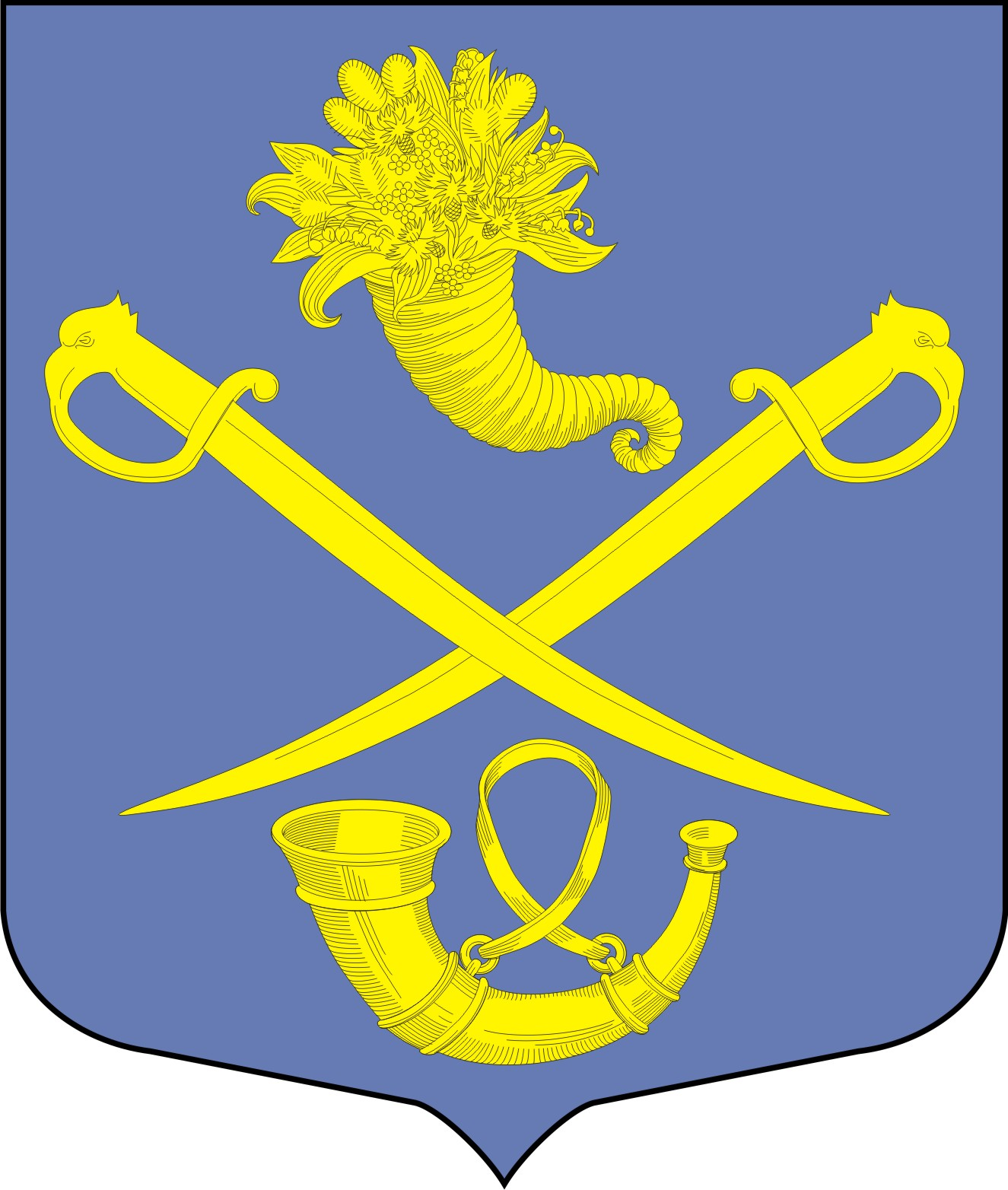 